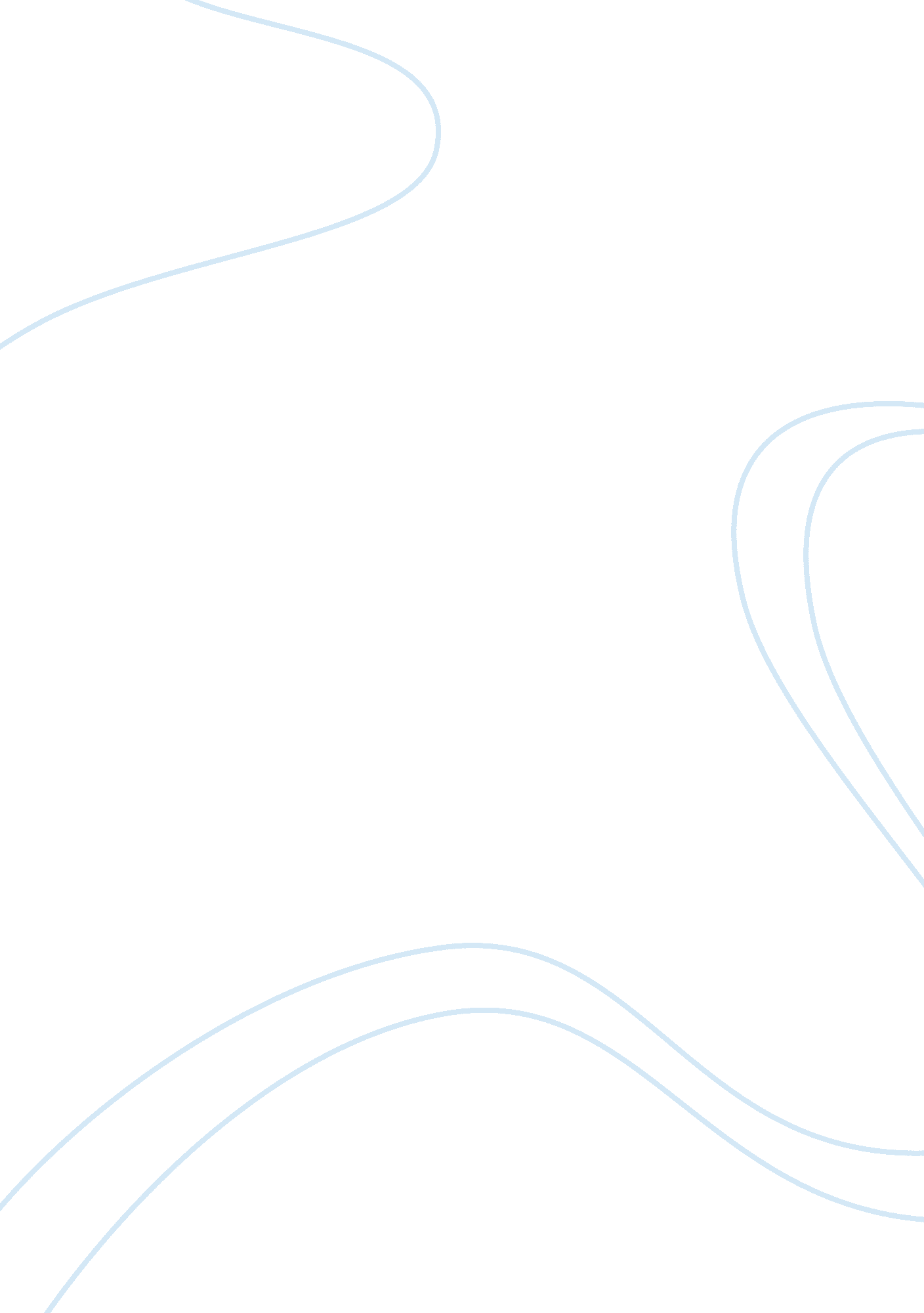 Racial divide in america health and social care essayCountries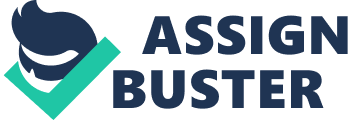 The United States wellness attention system is considered missing when compared to other developed states. The issues refering the quality of wellness attention raises polarized argument across the state, yet everyone agrees that on the whole, the U. S. wellness attention system is one of the better attention systems in the universe. Despite immense investing and changeless reforms, there is an overpowering organic structure of literature back uping racial disparity in the wellness attention system, particularly amongst African-Americans. This paper explores the causes for the disparity in wellness attention that prevail against African-Americans. The surveies on wellness attention disparity portion common decision that African-Americans suffer from terrible wellness attention disadvantages. Research has besides shown that African Americans have higher mortality and morbidity rates1. They experience hapless wellness runing from infant mortality anddiabetesto cardiac disease, HIV/AIDS, and other unwellnesss. 2 There are many factors lending to difference in the wellness attention quality among the races. One of the most perennial and common documented factor is the socio-economic factor. It is good documented and recognized that disparity in socio-economic across racial and cultural groups correlatives to disparity in the wellness attention. 3 SES affects handiness to quality wellness attention and better populating criterion which leads to healthy diet. It besides affects instruction quality that has deduction for future development. A recent analysis of 1991 to 2000 mortality informations concluded that, had mortality rates of African Americans been tantamount to that of Whites, over 880, 000 deceases could hold been prevented. 4 These 800, 000 African americans died because of hapless wellness quality and carelessness on the supplier 's side. In add-on, African American babies are two to three times more likely than white babies to hold low birth weight-a cardinal index of baby mortality. 5 Even after commanding economic factors, surveies show that African-Americans receive poorer quality intervention than their white opposite numbers with same insurance. So why are African Americans having hapless quality wellness attention? The reply to this inquiry encompasses an intricate organic structure of history ofracism, wellness attention construction & A ; policy and environmental factors that has put minorities ' wellness at a disadvantage. In the yesteryear, a turning figure of research relied on socio- economic position factor to explicate the racial disparity. In recent old ages, racial prejudices are good recognized and documented to explicate the difference in wellness quality. In fact, in the most recent study by Institute of Medicine ( IOM ) , they found strong grounds that racial prejudice, favoritism, pigeonholing, and clinical uncertainness besides play a function. 6 In the bookHealthCare disparity in the United States by Donald Barr, he concludes that `` unconscious prejudice '' is the chief cause of disparity in the wellness care7. Dr Barr exerts that most doctors carry unconscious prejudice when they treat patients of differing cultural or racial background. Experimental surveies besides confirm that doctors can keep negative beliefs about their minority patients. The negative stereotypes in bend affect the type of intervention or prescription offered to them. Thus the difference in intervention and lack in wellness among African Americans is largely due to theirdoctor's bias. 8 These prejudices stem from race as a societal building that existed from long ago and continues to make so. The difference in wellness attention intervention based on race roots from U. S. history of racism based on negative stereotyping that plagued the state for decennaries. The unconscious racial prejudice held by doctors entirely can non account for the disparity. The construction of wellness attention system, and policies in which the attention is provided, besides contribute to the inequality of wellness attention. For illustration, quality of wellness attention resources depends on the vicinity in which wellness centre is located. Many Afro-american vicinities are extremely segregated from white communities. In such countries, doctors have greater troubles accessing high-quality specializers, diagnosticimagination, and non-emergency admittance of their patients to the infirmary, than doctors who serve preponderantly non-minority patients. 9 The other consequence of race is its deduction on the individual. Person 's racial individuality can do them to be prone to certain diseases like bosom diseases, higher blood force per unit area due to emphasize, and favoritism subjected to them. There is a figure of research that really supports this. In fact Dr. Arline Geronimus of University of Michigan proposed the `` weathering '' hypothesis, which states that Afro-american experience early wellness impairment as a effect of the cumulative impact of perennial experience with societal or economic hardship and political marginalization. 10 From 1990, the racial disparity drew serious attending from outside organic structures like United Nations and World Health attention organization. 11 Ever since so these outside organic structures have been pressing U. S. authorities to take actions. There has been lot done to document the disparities and implicate policies to diminish the spread. In certain countries, wellness attention for African Americans seem to better, yet from a bigger position the quality of wellness attention seems to increase small or no alteration at all. For case, among African Americans, decease rates from bosom disease were 10 % lower than in White persons in 1980, but 30 % higher in 200012. Cancer is the second-leading cause of decease in the United States and African-Americans have moved from holding a decease rate from malignant neoplastic disease below that for Whites in1950 to a rate 30 % higher than for Whites in 200013. Such statistics calls for serious argument, it is sad to see widening racial disparity of wellness attention in a state that has the highest Gross Domestic Product ( GDP ) . Studies point to new ways to incorporate racial determiners as cardinal factors to better the wellness attention for minorities. Dr. Barr in his decision calls for an addition in minorities in the wellness attention professionals. The racial disparity in wellness attention is a consequence of interaction of race with socio-economic factor, wellness attention construction, environmental conditions and biass. Merely as racial biass still pertain in today 's universe, the institutional racism in wellness attention besides pertains. The racial disparity in the United States is a serious issue that requires betterment and governmental attending. There has been lot done to bridge the spread, yet really small has improved. This issue requires calls for different professionals to work together. End Notes Kaplan, H Roy. The Myth of Post-Racial America. Old line state: Rowman & A ; LittlefieldEducation, 2011. Kahng, Sang Kyoung. `` Can Racial Disparity in Health between Black and White Americans Be Attributed to Racial Disparities in Body Weight and Socio economic Status? '' Health & A ; SocialWork, November 2010, 257-66. Kahng, Sang Kyoung 2 S. H. Woolf et al. , `` The wellness impact of deciding racial disparities: An analysis of US mortality informations '' , Public Health 2078, 2078-81 ( 2004 ) . Board on HealthSciencePolicy: Unequal intervention: Confronting Racial and cultural disparities in Health Care, Consensus Report, March 20, 2003. Board on Health Science Policy 4 Barr, Donald, A. Health Disparities in the United States: Social Class, Race, Ethnicity, and Health. Old line state: The Johns Hopkins University Press. 2008. Barr, Donald, A. 7 Dolores Acevedo-Garcia et al. , `` Unequal Health Outcomes in the United States '' , A Report to the U. N. Committee on the Elimination of RacialDiscrimination, January 2008. Arline T. Geronimus, ScD, Margaret Hicken, MPH, Danya Keene, MAT, and John Bound, PhD, `` `` Weathering '' and Age Patterns of Allostatic Load Scores Among Blacks and Whites in the United States '' , American Journal of Public Health, May 2006, Vol 96, No. 5 Kim, E Annice, Kumanyika Shiriki, Igweatu Daniel, and Kim, Son-Ho. `` Coverage and Framing of Racial and Ethnic Health Disparities in US Newspapers, 1996-2005. '' American Journal of Public Health, Supplement 2010, 224-31 Airhihenbuwa, O. Collins, & A ; Liburd, Leandris. `` Eliminating Health Disparities in the African American Population: The Interface ofCulture, Gender, and Power '' Health Education & A ; Behavior, August 2006, 488-501 Airhihenbuwa, O. Collins, & A ; Liburd, Leandris 12 